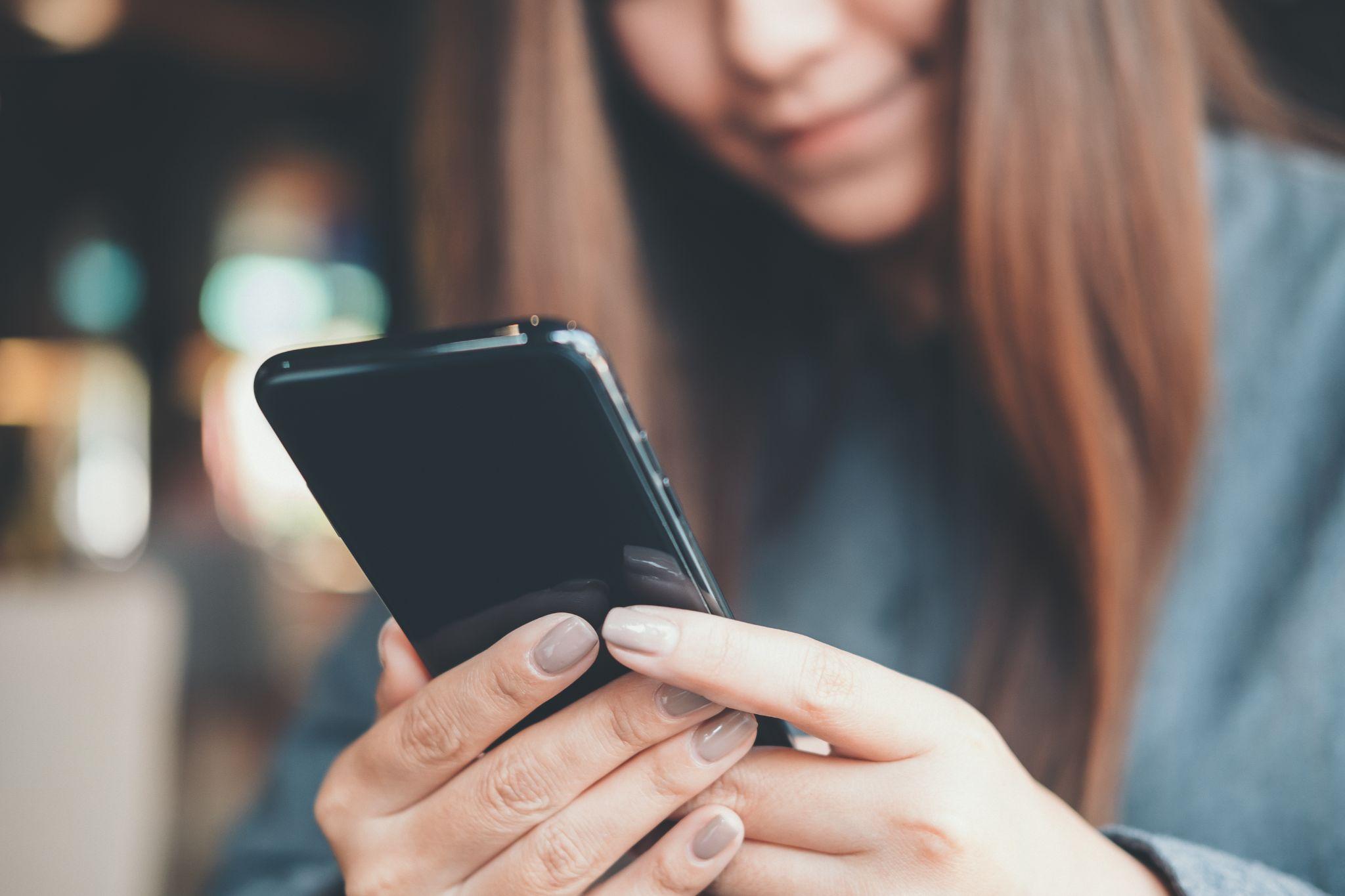 1. HANDYS IN DER SCHULE1) Welke regels zijn er bij jou op school als het gaat om het gebruiken van je telefoon?………………………………………………………………………………………………………………………………………………………………………………………………………………………………………………………………2) Vind je die regels goed? Zouden ze strenger of soepeler mogen zijn? Waarom?………………………………………………………………………………………………………………………………………………………………………………………………………………………………………………………………………………………………………………………………………………………………………………………………………………………………………………………………………………………………………………………………3) Aan welke woorden denk je bij de term ‚Handyverbot‘? Noteer tenminste tien zelfstandige naamwoorden in het Duits.1 ………………………………………………………… 2 …………………………………………………………3 ………………………………………………………… 4 …………………………………………………………5 ………………………………………………………… 6 …………………………………………………………7 ………………………………………………………… 8 …………………………………………………………9 ………………………………………………………… 10 …………………………………………………………4) Verzamel klassikaal de woorden die jullie genoteerd hebben. Maak eventueel gebruik van www.mentimeter.com. Welke woorden worden het meest genoemd? Noteer de top 3.1 ………………………………………………………2 ………………………………………………………3 ………………………………………………………2. WORTSCHATZÜbersetze die Wörter aus der Tabelle. Verwende die Tabelle als Worthilfe beim Text.Pro & ContraHandys an Schulen – verbieten oder nutzen?Handys lenken ab, Handys vermasseln die Noten, Handys nerven. So denken viele Lehrer – und die Schulen reagieren mit einem Verbot. Ist das sinnvoll – oder kurzsichtig?Handys! Es gibt kaum ein anderes Thema, über das sich Lehrer, Schüler und Eltern so oft streiten. Wer darf wann wo sein Handy benutzen und für was? Es ist ein schwieriges Thema, mit dem Schulen unterschiedlich umgehen – die meisten mit einem Verbot.In einer Umfrage wurde gefragt, ob Schüler im Unterricht ihr Handy benutzen dürfen. Was stellte sich heraus? Die große Mehrheit der Schüler zwischen 14 und 19 Jahren, nämlich 84 Prozent, darf ihr Handy im Unterricht nicht benutzen. Fast jeder fünfte Schüler berichtet sogar von einem allgemeinen Handy-Verbot, auch in den Pausen.Juristen haben herausgesucht, ob Schulen ein Handyverbot einführen können. Schulen dürfen den Jugendlichen zwar verbieten, ihre Handys während der Schulzeit einzuschalten, aber man kann sie nicht verpflichten, ihre Mobiltelefone ganz zu Hause zu lassen. Eltern wollen, dass ihre Kinder erreichbar sind.Es gibt immer wieder Schulen, die mit einem Handyverbot experimentieren – zum Beispiel auf Klassenfahrt. Doch ist es sinnvoll, die Mobiltelefone ganz zu verbieten? Der Lehrer und Autor Arne Ulbricht sagt: Ja! Er fürchtet sich vor einer Generation, die Panik bekommt, sobald der Akku leer ist. Redakteurin Heike Klovert ist anderer Meinung: Schulen sollten die Chancen nutzen, die Smartphones bieten können. Lehrer müssen die Schüler lehren, sinnvoll mit dem Handy umzugehen.Quelle: www.spiegel.de (bearbeitet)3. LESENLies zunächst die Fragen. Lies danach den Text. Verwende eventuell die Worthilfe. Beantworte die Fragen auf Niederländisch.1	Welche Gründe, um Smartphones in der Schule zu verbieten, werden im Text genannt? ………………………………………………………………………………………………………………………………………………………………………………………………………………………………………………………………Fast jeder fünfte Schüler berichtet sogar von einem allgemeinen Handy-Verbot, auch in den Pausen.2	Formuliere auf Niederländisch eine Schulregel, die zu dieser Aussage passt. ………………………………………………………………………………………………………………………………3 	Wie könnten Lehrer, dem Text nach, auch auf Handys in der Schule reagieren?………………………………………………………………………………………………………………………………………………………………………………………………………………………………………………………………4. SCHREIBENLies die Aufgaben A und B. Wähle eine der beiden Schreibaufgaben. Verwende eventuell die Schreibmittel. SchreibmittelIch bin der Meinung, dass …Meiner Meinung nach …Einerseits … andererseits …Ein Argument dafür / dagegen ist …Dagegen spricht (aber) …Es ist zwar so, dass …, aber …Ich persönlich … / Für mich …………………………………………………………………………………………………………………………………………………………………………………………………………………………………………………………………………………………………………………………………………………………………………………………………………………………………………………………………………………………………………………………………………………………………………………………………………………………………………………………………………………………………………………………………………………………………………………………………………………………………………………………………………………………………………………………………………………………………………………………………………………………………………………………………………………………………………………………………………………………………………………………………………………………………………………………………………………………………………………………………WorthilfeWorthilfeablenkennervenkaumbenutzendie UmfragefastsogarzwareinschaltenerreichbarSchreibaufgabe ASchreibaufgabe BSchreibe einen zusätzlichen Absatz zum Text. Beschreibe die Perspektive der LehrerInnen. Warum könnten LehrerInnen für ein Handyverbot in der Schule sein? Welche Argumente gibt es aus ihrer Sicht?Schreibe einen kurzen Text. Bist du für oder gegen ein Handyverbot? Welche Argumente gibt es für dich? Könntest du ohne Smartphone während des Schultags? Warum oder warum nicht?